-------- Původní zpráva --------
Od: Vladimír Řiháček - HYGIEN <xxxxxxxxxxxx>
Datum: st 1. zář 2021 16:54
Komu: xxxxxxxxxxxxxxxPředmět: Objednávka - HYGIEN
Dobrý den paní ing.WatzkeováPo naší dohodě potvrzuji navýšení objednávky na zakázce Dům čtení Ruská 1455/192 Praha 10. S pozdravem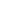  Vladimír Řiháček - HYGIEN U Balabenky 1908/6,Praha 8 180 00 Tel. xxxxxxxxxxxxxxxxxxxxxxxxxxx e-mail. xxxxxxxxxxxxxxxxxxx